PI.PO – PING PONG WITHOUT FRONTIERSTask 2.3 - International Training LAB  DECEMBER 20211st-2nd-3rd PI.PO PROJECTINTERNATIONAL LTRAINING SEMINARS Days : 1st /2nd /DEC PROJECT FACTSHEETMEETING ROOM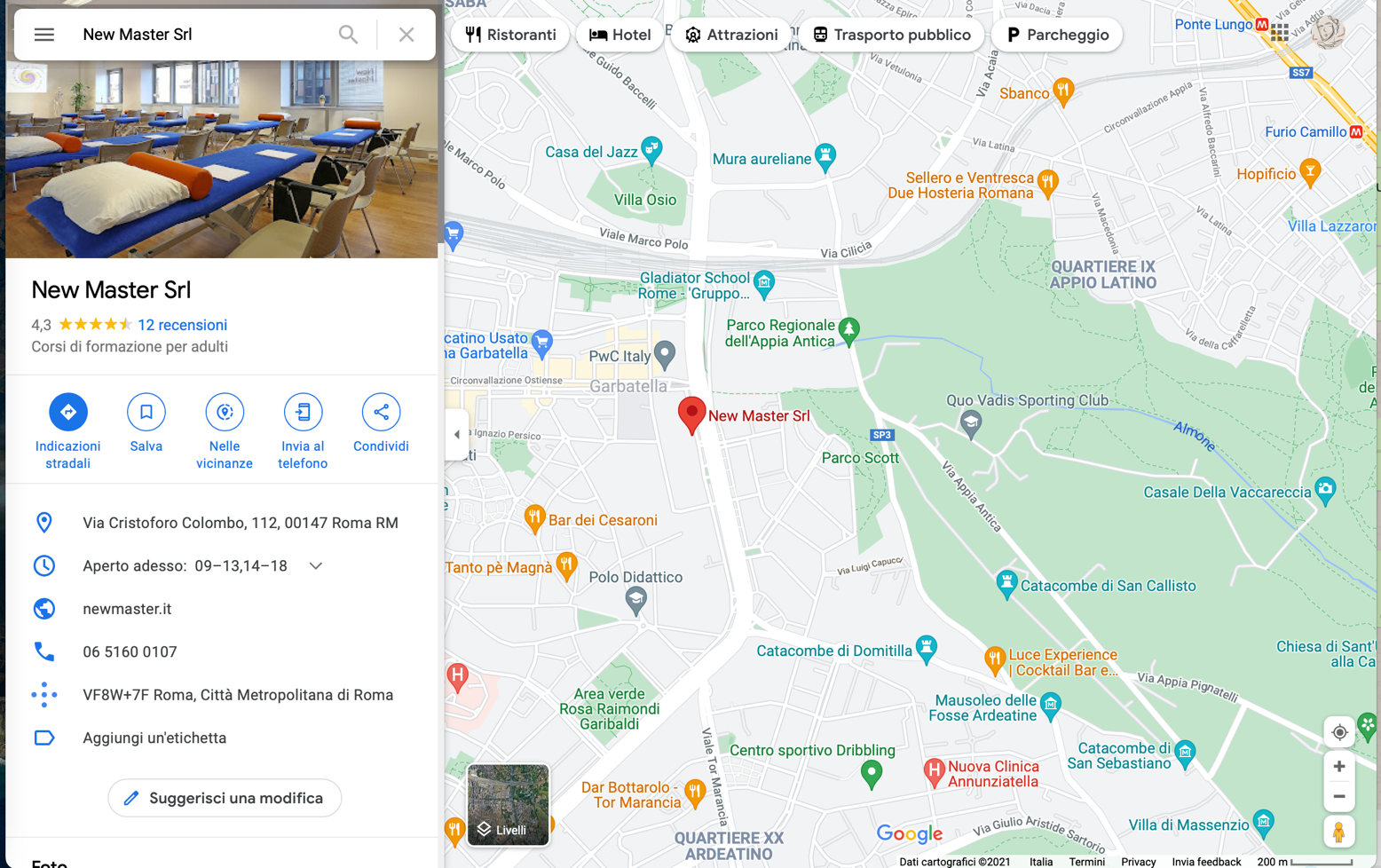 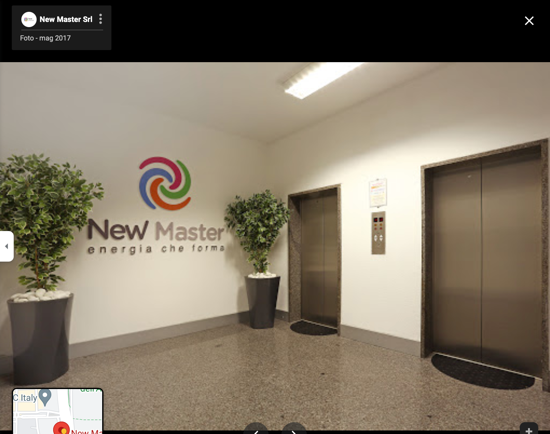 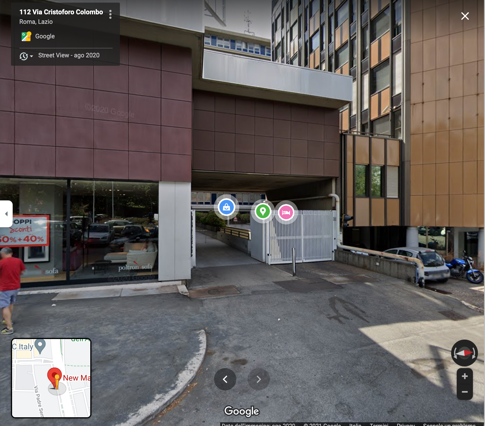 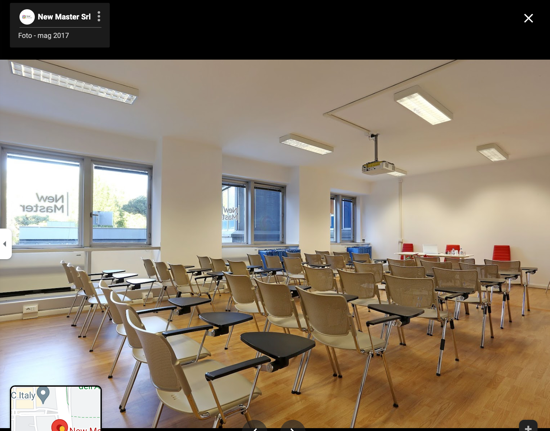 POSSIBILE PIPO HOTELS and ACCOMODATIONsCross Road Hotelhttp://www.crossroadhotel.it/indexita.htmlAbitart Hotelhttps://www.abitarthotel.com/Caravel Hotelhttps://www.hotelcaravel.it/Pyramid Hotelhttps://www.hotelpyramid.it/BV Oly Hotelhttps://www.bvolyhotel.com/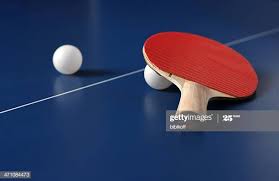 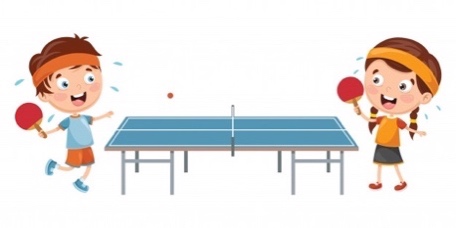 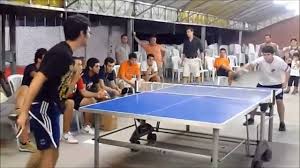   PI.PO TRAINING PROGRAM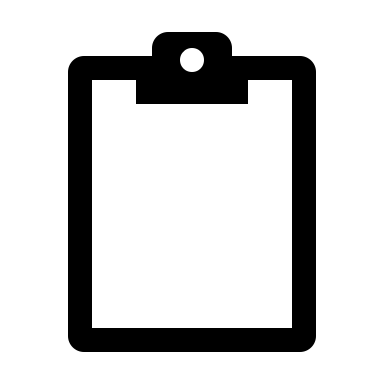 MODULE 1 - FIGHTING POVERTY AND SOCIAL EXCLUSION THROGH SPORTDAY 1From 15.00 to 15.00 – 16.00Erasmus+ Programme and Social Inclusion in Sport (EUROCUBE srl) – Marco Cardinaletti (Eurocube) – 15 minIntroduction of PI.PO project (Objective/results/Activities) - Marco Cardinaletti (Eurocube) – 15 minPresentation of Local Ecosystem Maps (Results from task 2.1) – Susanna Valer (Sport senza Frontiere) – 30 minMODULE 2 – SPORT AND SOCIAL MARGINALIZATION: SUCCESSFULL STORIES AND PROJECTSDAY 1 From 16.00 - 18.00Sports, Poverty and the Role of the Voluntary Sector. Exploring and Explaining Nonprofit Sports Clubs’ Efforts to Facilitate Participation of Socially Disadvantaged People : Successful stories from Sport Senza Frontiere – 30 minPresentation of Protocol for Social Inclusion and introduction to the draft of PIPO Code of Ethic for Sport (Sport Senza Frontiere)  - 60 minRound table and discussion / Question time – 30 minMODULE 3 / 4 - SPORT AND  TABLE  TENNIS  IN  CHILDHOOD  AND  ADOLESCENCE (THEORY  AND PRACTICE).DAY 2 – Morning9.30-12.30Brief intro on TABLE TENNIS (history and numbers)- Sabrina Moretti (Tennis Tavolo Senigallia) – 15 minPING PONG and social inlcusion: best experiences from TennisTavolo Senigallia – Sabrina Moretti (Tennis Tavolo Senigallia) – 15 minImportance of sport as means of socialization - Giuseppe Storino, sport Psychologist, Sport Senza Frontiere - 30 min Sport coach as educator – Marco Gritti (Psychologist) and  Niki Mandolesi (Sport Trainer and Educator) – 2hDAY 2 – AfternoonIntroduction to the PIPO Methodology for implementing TT-Labs – Susanna Valer – 2.15 hours Ping Pong as anti COVID sport: interesting elements (+ ITTF tips) -   Susanna Valer - 30min Questions and Answers – 15 min  PI.PO III° SC PROGRAM – Friday 3rd DecFrom 10 am to 1pmProject Management: introduction to the new deadlines  general overview of the state of art  presentation of new GANTT Next Project Steps and Internal MeetingsFinancial Issues: Budget review and internal procedures for travel rAcronimoPI.PO.Project namePING PONG WITHOUT FRONTIERSProgramma EUProgramma Erasmus + (Sport – Small Collaborative Partnership)Soggetto CapofilaSPORT SENZA FRONTIEREPartnersSPORT SENZA FRONTIERE ONLUS (IT)ASD Tennistavolo Senigallia (IT)DIA-SPORT Association (Bulgaria)ZAVOD APGA (Slovenia)A.D.E.L. - ASSOCIATION FOR DEVELOPMENT, EDUCATION AND LABOUR (Slovakia)Durata24 M (01/11/2019 – 31/10/2021)Total Budget69.300 EURO (di cui 60.000,00 EU Contribution)MAIN GOALIn the EU, child poverty has increasingly been understood as a complex, context-specific, multidimensional phenomenon, encompassing not only a lack of money and assets but also other forms of deprivation connected to children’s survival, development, protection and participation in sport activities. In 2016, around 8.5% of children in the EU lived in a household affected by severe material deprivation. In Italy, for example, almost the 39% of children are at risk of poverty or social exclusion. In Slovenia around 14,2%. In Slovakia the percentage is little bit lower, 12.4% (2017). In Bulgaria over 42%. For all of these Countries, the number of young people playing sport or who are engaged in another physical activity is decreasing year by year. Especially, if you are a young person with a migration background, access to sports becomes even more difficult. Not always it is easy to involve/reach young people and very often local sport managers have no adequate expertise to deal with people in poverty.  The PI.PO. project, through a solid network of partners interested to implement locally Table Tennis Laboratories, aims at activating an international social support program for children in difficulty using the table tennis as an innovative tool for social inclusion and for enhancing positive sociality, personal and collective well-being and strengthening the sense of community as well. By following these goal, the project is structured in order to preliminary facilitate  the transnational exchange of best cases and the transfer of capacities [WP2]; to sustain the implementation of a common protocol for children/youngers throughout Table Tennis Laboratories [WP3] and finally establishing  at transnational level a Sport Without Frontiers Observatory for social inclusion.MAIN GOALIn the EU, child poverty has increasingly been understood as a complex, context-specific, multidimensional phenomenon, encompassing not only a lack of money and assets but also other forms of deprivation connected to children’s survival, development, protection and participation in sport activities. In 2016, around 8.5% of children in the EU lived in a household affected by severe material deprivation. In Italy, for example, almost the 39% of children are at risk of poverty or social exclusion. In Slovenia around 14,2%. In Slovakia the percentage is little bit lower, 12.4% (2017). In Bulgaria over 42%. For all of these Countries, the number of young people playing sport or who are engaged in another physical activity is decreasing year by year. Especially, if you are a young person with a migration background, access to sports becomes even more difficult. Not always it is easy to involve/reach young people and very often local sport managers have no adequate expertise to deal with people in poverty.  The PI.PO. project, through a solid network of partners interested to implement locally Table Tennis Laboratories, aims at activating an international social support program for children in difficulty using the table tennis as an innovative tool for social inclusion and for enhancing positive sociality, personal and collective well-being and strengthening the sense of community as well. By following these goal, the project is structured in order to preliminary facilitate  the transnational exchange of best cases and the transfer of capacities [WP2]; to sustain the implementation of a common protocol for children/youngers throughout Table Tennis Laboratories [WP3] and finally establishing  at transnational level a Sport Without Frontiers Observatory for social inclusion.EXPECTED RESULTS/IMPACTSTo establish a Sport Without Frontiers Observatory for Social Inclusion To promote networking, exchange of good practices To strengthen social and educational competences of trainers/coaches/managers To Strengthen children’s and youth’s social and educational skills to promote a common strategy among project partners and relevant stakeholders, through the creation of Table Tennis Laboratories to support the mobility of youngers, coaches, managers and staff of sport clubs and social workers to disseminate knowledge/drive the debate on the policies of the EU Physical Activity GuidelinesEXPECTED RESULTS/IMPACTSTo establish a Sport Without Frontiers Observatory for Social Inclusion To promote networking, exchange of good practices To strengthen social and educational competences of trainers/coaches/managers To Strengthen children’s and youth’s social and educational skills to promote a common strategy among project partners and relevant stakeholders, through the creation of Table Tennis Laboratories to support the mobility of youngers, coaches, managers and staff of sport clubs and social workers to disseminate knowledge/drive the debate on the policies of the EU Physical Activity Guidelines